Эмоциональная незрелость. Ч. 1 Причины и признаки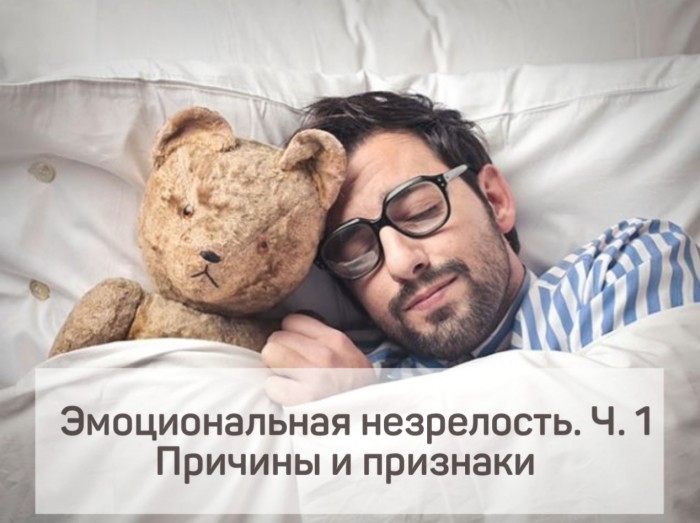 «Ему б на байке с той красоткойМчатся по ночной Москве,Но мама шорты на колготкиОпять напялила ему»Русское народное творчествоХочу сегодня поговорить о людях, которым по каким-то причинам не удалось эмоционально повзрослеть.Давайте разберемся с понятием инфантильности, а затем разберемся с ее причинами.
Безусловно, прекрасно, когда взрослый человек умеет воспринимать мир так же радостно и открыто как ребенок. Но другое дело, когда взрослый не умеет:принимать решения, а вместо этого, перекладывает их на других (родителей, супругов, коллег и даже своих детей);управлять эмоциями, а вместо этого  удерживает их в себе, скрывая от окружающих, либо реагирует чрезмерно интенсивно;регулировать поведение, вместо этого поступает импульсивно, на эмоциях, без учета своих реальных интересов или чувств других людей.В силу эмоциональной незрелости человек теряет возможности построить гармоничную семью на основе партнерских отношений, добиваться своих целей в социальном и профессиональном плане, не может реализовывать себя в соответствии с задачами возраста и своими мечтами. Признаки эмоциональной незрелости:Лень и неорганизованность:неумение обустроить быт, нежелание себя обслуживать (приготовить пищу, постирать вещи), перекладывание обязанностей по дому на родных.Желание жить за чужой счет. Инфантильный человек может не работать, жить за счет близких, а может ходить на работу, но не иметь желания трудиться.Эгоцентризм Взрослый-ребенок считает, что окружающие обязаны удовлетворять его потребности, стараться для него, при этом сам не думает о других. Такие личности бывают неблагодарными, а добрые поступки окружающих воспринимают как должное поведение.Пристрастие к играм и развлечениям. Инфантильного человека тянет к веселью и беззаботности: шопинг, салоны красоты, погоня за гаджетами, дискотеки, развлекательные центры, азартные и компьютерные игры, сериалы.Перекладывание ответственности. Принятие решений, выполнение обязанностей и другие ответственные мероприятия Взрослый-Ребенок перекладывает на других.Неорганизованность жизни.У инфантильного человека нет планов, он не ставит перед собой цели и задачи, не знает, что такое распорядок дня, не задумывается об учете денежных средств.Нежелание развиваться и расти как личность. Инфантильный человек не видит смысла в развитии, ведь и так все устраивает, он живет настоящим, не анализируя прошлый опыт, не задумываясь о будущем.Уход от решения проблем:В духовные практики, путешествия и странствия, в употребление алкоголя и наркотиков.Обвинение в своих трудностях других:Всего мира, родителей, жизни, государства.Злость,Что другие должны соответствовать его ожиданиям, и обвинение их за несоответствие.Бесчувствие к чужой боли,Равнодушие к страданию, зацикленность на своих эмоциональных переживаниях.Желание много и легко зарабатывать,Не прилагая усилия.Желание всего и сразуИ, если, можно, без хлеба.Поиски "доброго волшебника",Который решит все проблемы и превратит жизнь в сказку.Зависть и ненавистьК успешным, счастливым, зрелым людям.Желание казаться лучше,Чем есть на самом деле.Желание удовлетворять потребности за чужой счет,Кратчайшим способом, без учета морально-этической стороны вопроса.Неумение говорить прямоО своих потребностях, неумение высказывать сою точку зрения в корректной форме, не зажимая себя и при этом не обижая других.Нежелание отделяться от родителей,Как в физическом, так и психологическом плане.Избегание серьезных отношенийС противоположным полом, нежелание решать взрослые задачи: создавать семью, строить дом, строить карьеру, развивать проекты, рожать детей.Причины эмоциональной незрелостиИстоки проблем лежат в детско-родительских отношениях и шоковых травмах, пережитых на протяжении взросления.Дело в том, что на каждом возрастном этапе у ребенка есть ведущие психологические потребности. Если эти потребности удовлетворяются, у ребенка формируется базовые права, которые становятся опорой личности:1. Право на существование;2. Право на наличие и удовлетворение своих потребностей;3. Право на независимость и свободу самовыражения;4.Право делать выбор, быть принятым в своих чувствах и действиях;5. Право любить и быть сексуальным;6. Право на собственное мнение и т.д.Если же особенности воспитания и детско-родительских отношений не позволили им сфомироваться частично или полностью, во взрослом состоянии у человека будут проявляться признаки инфантильности.Например, часто встречаются случаи, когда мама лучше ребенка знает, что ему нужно, и принимает все решения за него. В этом случае не формируется базовое право на свои потребности. Это приводит к тому, что ребенок перестает понимать свои потребности, нуждается в контроле, самостоятельность действий не развивается.Таким образом, инфантильное поведение – это, с одной стороны, несформированность базовых психологических качеств зрелой личности, а с другой стороны - способ дозреть и добрать то, чего не хватило в детстве.В следующих публикациях поделюсь размышлениями о психотерапевтической стратегии в работе с эмоциональной незрелостью.                            Автор статьиПолякова Наталья Александровна - Сертифицированный семейный и процессуалльно-ориентированный терапевт. Страхи, панические атаки, телесные симптомы, депрессивные состояния, семейные проблемы, отношения, неуверенность в себе, проработка травматического опыта +7(925)5379840 Москва (м.Курская), Серпухов и онлайн.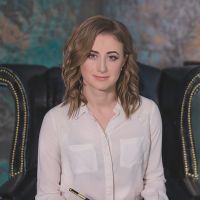 